Додаток 1								до рішення виконавчого комітету 									Миргородської міської ради 									від 15 лютого 2023 року № 43	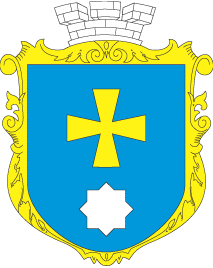 МИРГОРОДСЬКА МІСЬКА РАДАВИКОНАВЧИЙ КОМІТЕТМИРГОРОДСЬКА МІСЬКА РАДАВИКОНАВЧИЙ КОМІТЕТІнформаційна картаПризначення  державної соціальної допомоги особам, які не мають права на пенсію, та особам з інвалідністюІК-21/151.Орган, що надає послугуУправління соціального захисту населення Миргородської міської ради2.Місце подання документів та отримання результату послугиВідділ «Центр надання адміністративних послуг» виконавчого комітету Миргородської міської ради вул. Гоголя,171/1,  тел/факс (05355) 5-03-18http://myrgorod.pl.uae-mail: cnap_mirgorod@ukr.netВіддалене робоче  місце відділу «Центр надання адміністративних послуг» виконавчого комітету Миргородської міської радивул. Гоголя,92,   понеділок  - четвер з 8.00 до 17.00п’ятниця з 8.00 до 15.45перерва з 12.00 до 12.453.Перелік документів, необхідних для надання послуги та вимоги до них Заява за формою, встановленою Мінсоцполітики.Під час подання заяви пред’являється паспорт громадянина України, трудова книжка та документ, що засвідчує реєстрацію особи у Державному реєстрі фізичних осіб - платників податків (картка платника податків), або дані про реєстраційний номер облікової картки платника податків із зазначеного Державного реєстру, внесені до паспорта громадянина України або свідоцтва про народження (крім осіб, які через свої релігійні переконання відмовляються від прийняття реєстраційного номера облікової картки платника податків та повідомили про це відповідному контролюючому органу і мають відмітку в паспорті). Громадяни Республіки Польща, які перебувають на території України на умовах, передбачених Законом України “Про встановлення додаткових правових та соціальних гарантій для громадян Республіки Польща, які перебувають на території України”, пред’являють паспортний документ іноземця, іноземці та особи без громадянства - паспортний документ іноземця та посвідку на постійне проживання або посвідчення біженця, посвідчення особи, яка потребує додаткового захисту2) декларація про доходи та майновий стан осіб для призначення соціальної допомоги, складена за формою, встановленою Мінсоцполітики (у разі потреби);3) копія рішення суду про визнання особи недієздатною (для недієздатної особи);4) копія рішення про призначення опікуна (для недієздатної особи, якій призначено опікуна);5) копія документа, що підтверджує повноваження представника закладу, який виконує функції опікуна над особою (для недієздатної особи, опікуна якій не призначено);6) заява з банку для проведення соціальних виплат.Інформація про склад сім’ї зазначається в декларації про доходи та майно особи, яка звернулася за призначенням соціальної допомоги (у разі потреби).Примітка: У разі отримання будь-яких видів державних допомог за попереднім місцем проживання (реєстрації) заявником подається заява про подання запиту особової справи за попереднім місцем проживанняКопії документів завіряються посадовою особою центру надання адміністративних послуг, яка/який прийняв  заяву4. Оплата Безоплатно5.Результат послугиПовідомлення про призначення допомоги або мотивована відмова у призначенні 6. Термін виконання10  днів (за умови подання повного пакету документів)*. *  У разі подання неповного та невідповідного пакету документів строк може бути продовжено до  трьох місяців7.Спосіб подання документів/ отримання результату Особисто заявником, особа якого посвідчується паспортом громадянина України або іншим документом, що посвідчує особу, або через представника, який діє на підставі виданої йому довіреності, посвідченої нотаріальноЯкщо особа, якій призначається соціальна допомога, не досягла повноліття або є недієздатною, заява подається батьками, усиновителями, батьками-вихователями, прийомними батьками, патронатними вихователями, опікунами, піклувальниками за місцем їх проживання (реєстрації), представниками закладів (органів опіки та піклування), які виконують функції опікунів чи піклувальників над особою, за місцезнаходженням таких закладів (місцем проживання особи).8.Законодавчо- нормативна основа1. Закон України «Про державну соціальну допомогу особам, які не мають права на пенсію, та особам з інвалідністю» № 1727-IV від 18.05.2004 2. Порядок призначення і виплати державної соціальної допомоги особам, які не мають права на пенсію, та особам з інвалідністю і державної соціальної допомоги на догляд, затверджений постановою Кабінету Міністрів України від 02.04.2005 № 261. 3. Порядок обчислення середньомісячного сукупного доходу сім’ї (домогосподарства) для усіх видів державної соціальної допомоги, затверджений постановою Кабінету Міністрів України від 22.07.2020 № 632. 4.Наказ Міністерства соціальної політики України від 21.04.2015 № 441 «Про затвердження форми заяви про призначення усіх видів соціальної допомоги, компенсацій та пільг». 9.Перелік підстав для відмови у наданні адміністративної послугиПричини відмови: 1.Подання неповного пакету документів. 2.Заявник є одержувачем  пенсії по інвалідністю або державної соціальної допомоги відповідно до Закону України «Про державну соціальну допомогу особам з інвалідністю та дітям з інвалідністю».